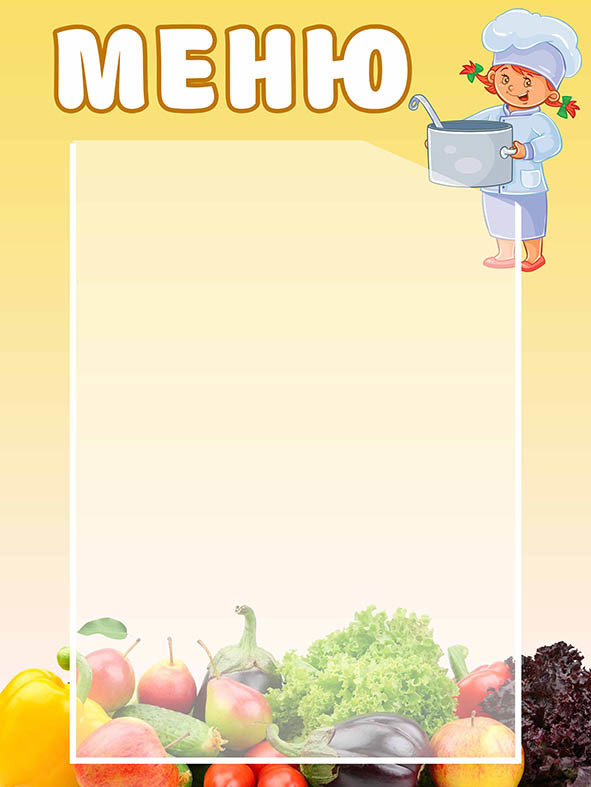 «УТВЕРЖДАЮ»                                __.__.2021г.ДИРЕКТОР МБОУ СОШ                            3 деньСтарший повар ______________Прием пищи, наименование блюдаМасса порцииМасса порцииМасса порцииПрием пищи, наименование блюда 1кл-4кл5кл-11клОвз,ммс5-11кл.(род пл.)ЗавтракЗавтракЗавтракЗавтракМандарин100100-Запеканка из творога150/20200/30Напиток из плодов шиповника200200200Масло сливочное1010-Хлеб пшеничный303050пряник454545Каша Артек молочная--200ОбедОбедОбедОбедСалат из свеклы с изюмом60100Суп с рисовой крупой200250Картофель  отварной с маслом150180Котлеты  рубленные из куриного филе6060Чай с сахаром200200Хлеб пшеничный2020Хлеб ржаной3030